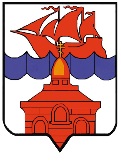 РОССИЙСКАЯ  ФЕДЕРАЦИЯКРАСНОЯРСКИЙ КРАЙТАЙМЫРСКИЙ ДОЛГАНО-НЕНЕЦКИЙ МУНИЦИПАЛЬНЫЙ РАЙОНАДМИНИСТРАЦИЯ СЕЛЬСКОГО ПОСЕЛЕНИЯ ХАТАНГАПОСТАНОВЛЕНИЕОб утверждении Порядка предоставления субсидии на возмещение недополученных доходов юридическим лицам (за исключением государственных (муниципальных) учреждений), индивидуальным предпринимателям по оказанию гражданам банных услуг на территории села ХатангаВ соответствии со статьей 78 Бюджетного кодекса Российской Федерации, Федеральным законом от 06.10.2003 года № 131-ФЗ «Об общих принципах организации местного самоуправления в Российской Федерации», Постановлением Правительства Российской Федерации от 06.09.2016 года № 887 «Об общих требованиях к нормативным правовым актам, муниципальным правовым актам, регулирующим предоставление субсидий юридическим лицам (за исключением субсидий государственным (муниципальным) учреждениям), индивидуальным предпринимателям, а также физическим лицам – производителям товаров, работ, услуг», в целях снижения тарифа на услуги бани  для населения и предоставления субсидии организациям, предоставляющим населению услуги бани,ПОСТАНОВЛЯЮ:Утвердить Порядок предоставления субсидии на возмещение недополученных доходов юридическим лицам (за исключением государственных (муниципальных) учреждений), индивидуальным предпринимателям по оказанию гражданам банных услуг в селе Хатанга согласно Приложению к настоящему Постановлению.Отменить Постановление администрации  сельского поселения Хатанга от 22.03.2017 г. № 036-П  «Об утверждении Положения о  порядке субсидирования на цели возмещения недополученных доходов, связанных с установлением тарифов, не обеспечивающих возмещение издержек организациям, предоставляющим населению услуги бани в селе Хатанга»Опубликовать Постановление в Информационном бюллетене Хатангского сельского Совета депутатов и администрации сельского поселения Хатанга и на официальном сайте органов местного самоуправления сельского поселения Хатанга www.hatanga24.ru Постановление вступает в силу  в день, следующий за днем его официального опубликования.Контроль за исполнением настоящего Постановления оставляю за собой.Глава сельского поселения Хатанга                                                                       А.В. Кулешов Порядок предоставления субсидии на возмещение недополученных доходов юридическим лицам (за исключением государственных (муниципальных) учреждений), индивидуальным предпринимателям по оказанию гражданам банных услуг в селе ХатангаОбщие положения          	Настоящий Порядок предоставления субсидий юридическим лицам (за исключением государственных, муниципальных учреждений), индивидуальным предпринимателям (далее – Порядок), разработан в соответствии со статьей 78 Бюджетного кодекса Российской Федерации и определяет условия, цели и механизм предоставления из бюджета сельского поселения Хатанга субсидии по оказанию гражданам банных услуг в селе Хатанга.1.1. Целью предоставления субсидии является возмещение недополученных доходов юридическим лицам (за исключением государственных (муниципальных) учреждений), индивидуальным предпринимателям по оказанию гражданам банных услуг в селе Хатанга.1.2. Получателем субсидий являются юридические лица (за исключением государственных (муниципальных) учреждений), индивидуальные предприниматели, осуществляющие деятельность в селе Хатанга и имеющие право заниматься соответствующим видом деятельности (предоставление услуг бани) (далее – Получатель субсидии). Деятельность Получателя субсидии осуществляется при наличии разрешительных документов в случае, если в соответствии с законодательством Российской Федерации установлены таковые требования к лицам, осуществляющим предоставление услуг бани.1.3. Субсидии из местного бюджета предоставляются в соответствии с Решением Хатангского сельского Совета депутатов о бюджете сельского поселения Хатанга (далее – Решение) на соответствующий финансовый год и плановый период. Порядок участия в конкурсном отборе получателей субсидийКонкурсный отбор проводится на основании Распоряжения Главы СП Хатанга. Конкурсный отбор осуществляется утвержденной комиссией, в соответствии с Положением о конкурсной комиссии по проведению конкурсного отбора на получение финансовой поддержки в виде субсидий.Участниками конкурсного отбора могут быть юридические лица (за исключением государственных (муниципальных) учреждений), индивидуальные предприниматели, имеющие право заниматься соответствующим видом деятельности. Заявка на участие в конкурсном отборе предоставляется в комиссию, в срок указанный в извещении. Форма заявки является приложением к извещению.   Перечень документов, необходимых для участия в конкурсном отборе:Заявка на получение субсидии установленной формы согласно Приложению № 2 к Порядку;Копия устава (положения, учредительного договора);Копия свидетельства о государственной регистрации;Выписка из единого государственного реестра юридических лиц (индивидуальных предпринимателей) или нотариально заверенная копия такой выписки, полученная не ранее, чем за шесть месяцев до обращения за предоставлением субсидии;Для индивидуальных предпринимателей – копия паспорта;Копии разрешительных документов в случае, если в соответствии с законодательством Российской Федерации установлены таковые требования к лицам, осуществляющим предоставление услуг бани;Документы, подтверждающие экономически обоснованный 100% тариф на 1 посещение бани в селе Хатанга (порядок расчёта, нормативы затрат и иную информацию, подтверждающую плановые затраты Получателя субсидии на оказываемые банные услуги).Условия и порядок предоставления субсидийСубсидии предоставляются на основании соглашений, заключаемых между Получателем субсидии и администрацией сельского поселения Хатанга (далее - Администрация) по форме согласно Приложению № 1 к настоящему Порядку.Условием для получения субсидии является еженедельное предоставление услуг бани населению села Хатанга.  Приостановление предоставления услуг для проведения текущих ремонтных работ либо в иных целях согласовывается с Администрацией.Услуги бани населению должны предоставляться по тарифу, утвержденному Решением Хатангского сельского Совета депутатов.Расчет субсидии производится исходя из фактического количества посещений бани населением и ставки субсидирования на возмещение недополученных доходов, связанных с установлением тарифов, не обеспечивающих возмещение издержек при оказании населению услуг бани в селе Хатанга. Ставка субсидирования рассчитывается как разница между согласованным с Администрацией экономически обоснованным 100% тарифом одного посещения бани и установленным тарифом для населения.Предоставление субсидий осуществляется Получателям субсидий ежемесячно за фактическое количество посещений бани населением в пределах бюджетных ассигнований, предусмотренных на эти цели в бюджете сельского поселения Хатанга.Получатель субсидий для получения субсидии ежемесячно в срок не позднее 15 числа месяца, следующего за отчетным, предоставляет в Администрацию следующие документы:- справку о количестве посещений бани населением за отчетный период;- копии платежных документов и (или) иные, подтверждающие количество помывок и суммы уплаченных денежных средств (билеты, чеки, приходные кассовые ордера и т.п.);- расчет размера субсидии по форме согласно Приложению № 2 к Соглашению «О предоставлении субсидии на возмещение недополученных доходов, связанных с установлением тарифов, не обеспечивающих возмещение издержек при оказании населению услуг бани в селе Хатанга».Администрация проводит проверку документов, указанных в пункте 2.5. настоящего Порядка. В случае необходимости корректировки или доработки предоставленных документов, Администрация возвращает их Получателю субсидии с указанием сроков предоставления исправленных документов, но не более 5-ти дней.По итогам проверки подписывается акт приемки фактически выполненных работ (оказанных услуг) между Администрацией и Получателем субсидии по форме Приложения № 3 к Соглашению.Получатель субсидии предоставляет в Администрацию счет на сумму, соответствующую подписанному акту.Администрация на основании предоставленного соглашения (однократно) и приложений к нему, счета, акта выполненных работ готовит заявку на финансирование и в течение 5-ти рабочих дней направляет ее в Финансовый отдел Администрации.     Финансовый отдел Администрации перечисляет средства на счет Администрации в пределах установленных лимитов бюджетных обязательств в соответствии с утвержденным кассовым планом расходов.Администрация по мере получения финансирования перечисляет средства на расчетный счет Получателя субсидии в течение 10 рабочих дней.Документы, подтверждающие право на получение субсидий в декабре текущего года, представляются в Администрацию не позднее 20 декабря текущего года.Требования, которым должны соответствовать Получатели субсидии на первое число месяца, предшествующего месяцу, в котором планируется заключение соглашения: 3.14.1. Отсутствие у Получателя субсидии неисполненной (просроченной) обязанности по уплате налогов, сборов и иным обязательным платежам, подлежащим уплате в соответствии с законодательством Российской Федерации;3.14.2. Отсутствие у Получателя субсидии просроченной задолженности по возврату в бюджет сельского поселения Хатанга субсидий, бюджетных инвестиций, предоставленных, в том числе в соответствии с иными правовыми актами, и иной просроченной задолженностью перед бюджетом сельского поселения Хатанга;3.14.3. Получатель субсидии не должен находиться в процессе реорганизации, ликвидации, банкротства и не должен иметь ограничения на осуществление хозяйственной деятельности;3.14.4. Получатель субсидии не должен являться иностранным юридическим лицом, а также российским юридическим лицом, в уставном (складочном) капитале которого доля участия иностранных юридических лиц, местом регистрации которых является государство или территория, включенные в утверждаемый Министерством финансов Российской Федерации перечень государств и территорий, предоставляющий льготный налоговый режим налогообложения и (или) не предусматривающий раскрытия и предоставления информации при проведении финансовых операций (оффшорные зоны) в отношении таких юридических лиц, в совокупности превышает 50 процентов;3.14.5. Получатель субсидии не должен получать средства из соответствующего бюджета бюджетной системы Российской Федерации в соответствии с иными нормативно правовыми актами, муниципальными правовыми актами, на цели, указанные в пункте 1.1. настоящего Порядка.Порядок заключения соглашенийЮридические лица (за исключением государственных, муниципальных учреждений), индивидуальные предприниматели, претендующие на право получения субсидии, должны представить в Администрацию перечень документов, определенных подразделом 2.5. «Перечень документов, необходимых для участия в конкурсном отборе».           Получатель субсидии несет ответственность за достоверность представленных документов на субсидию.Администрация осуществляет рассмотрение пакета документов на соответствие требованиям, предусмотренным действующим законодательством РФ и настоящим Порядком на комиссии по вопросам предоставления субсидии (далее – Комиссия) и в течении 7 рабочих дней с момента регистрации полученных документов принимает решение об отказе или о предоставлении субсидии.            Регистрируются документы в порядке их поступления с присвоением входящего номера и даты поступления.В случае наличия замечаний к представленным документам на субсидию, Получатель субсидии вправе устранить выявленные недостатки и представить документы с сопроводительным письмом в Комиссию в срок, не превышающий 5 рабочих дней со дня возврата документов.Администрация в течении 3 рабочих дней со дня заседания Комиссии и с учетом ее позиции, принимает решение, изложенное в протоколе заседания об отказе или о предоставлении субсидии и заключении соглашения. В случае отказа в предоставлении субсидии в течение 1 дня со дня подписания протокола Комиссия направляет Получателю субсидии протокол заседания с указанием причины отказа и возвращает предоставленные на субсидию документы. Получатель вправе повторно представить документы на субсидию в Администрацию после устранения выявленных недостатков.Отдел вправе отказать Получателю в предоставлении субсидии в случае установления факта:Несоответствие документов на субсидию требованиям, установленным настоящим   Порядком;Несоответствие предоставленного получателем субсидии перечня документов, определенного подразделом 2.5. Порядка или не предоставление (предоставление не в полном объеме) указанных документов;Несоответствие Получателя субсидии требованиям, установленным настоящим Порядком;Отсутствие лимитов бюджетных обязательств;Проведения процедуры ликвидации претендента на получение субсидии – юридического лица или проведения в отношении претендента на получение субсидии – юридического лица, индивидуального предпринимателя процедуры банкротства;Приостановления деятельности указанных лиц в порядке, предусмотренном Кодексом Российской Федерации об административных правонарушениях;Представления указанными лицами заведомо ложных сведений, содержащихся в   представленных документах; Нахождения имущества указанных лиц под арестом, наложенным по решению суда.Требования об осуществлении контроля за соблюдением условий, целей и порядка предоставления субсидии и ответственности за их нарушение Проверку соблюдения Получателем субсидии условий, цели и порядка предоставления субсидии осуществляет Администрация.В течение 10 рабочих дней со дня выявления указанных ниже обстоятельств Администрация направляет Получателю субсидии Требование (Приложение № 3 к Порядку) о возврате на счет Администрации полученной субсидии:Установления факта нарушения Получателем условий предоставления субсидий, установленных настоящим Порядком, выявленного в ходе проверок, проведенных Администрацией;В случае превышения суммы оплаченных Администрацией субсидий за отчетный год по сравнению с фактически полученным результатом по итогам года излишне выплаченная сумма подлежит возврату в бюджет сельского поселения Хатанга.В случае выявления недостоверных данных в представленных Получателем субсидии документах на субсидию; Администрация при выявлении нарушений письменно уведомляет Получателя субсидий о расторжении соглашения и необходимости возврата полученных субсидий, реализует мероприятия по истребованию сумм полученных субсидий.Возврат субсидии осуществляется Получателем в течение 10 календарных дней со дня получения требования о возврате.Споры и разногласия по реализации настоящего Порядка разрешаются по соглашению сторон, а в случае если согласие не достигнуто, - в порядке, предусмотренном законодательством Российской Федерации.Для разрешения споров, связанных с нарушением Сторонами своих обязательств по настоящему Порядку либо иным образом вытекающих из Порядка, применяется обязательный досудебный (претензионный) порядок разрешения споров. Сторона, права которой нарушены, до обращения в суд обязана предъявить другой стороне письменную претензию с изложением своих требований.Срок рассмотрения письменной претензии 10 календарных дней со дня ее получения. Если в указанный срок требования полностью не удовлетворены, Сторона, право которой нарушено, вправе обратиться с иском в суд.Оценка эффективности использования субсидииОценка эффективности использования субсидии осуществляется Отделом ЖКХ, благоустройства и градостроительства Администрации на основе следующих показателей результативности предоставления субсидии:- сохранение существующего количества общественных бань с еженедельным предоставлением бытовых услуг населению;- количество посещений бани населением.                                                     Приложение № 1 к Порядку предоставления субсидии на возмещение недополученных доходов юридическим лицам (за исключением государственных, муниципальных учреждений), индивидуальным предпринимателям по оказанию гражданам банных услуг на территории села Хатанга СОГЛАШЕНИЕо предоставлении субсидии на возмещение недополученных доходов, связанных с установлением тарифов, не обеспечивающих возмещение издержек при оказании населению услуг бани в селе Хатангас. Хатанга                                                                                                 «___» __________ 20__ г.Администрация сельского поселения Хатанга, в лице  _______________________________, именуемая  в  дальнейшем  «Администрация», с одной стороны, и ________________________________, в лице ___________________________________, действующего на основании __________________,  именуемое в дальнейшем «Получатель субсидии», с   другой  стороны,  совместно  именуемые  «Стороны»,   заключили настоящее Соглашение в соответствии с Порядком «Предоставления субсидии на возмещение недополученных доходов юридическим лицам (за исключением государственных, муниципальных учреждений), индивидуальным предпринимателям по оказанию гражданам банных услуг на территории села Хатанга» (далее – Порядок) о нижеследующем:1. Предмет Соглашения1.1. Предметом настоящего Соглашения является предоставление из бюджета сельского поселения Хатанга в 20___ году субсидии на цели возмещения недополученных доходов, связанных с установлением тарифов, не обеспечивающих возмещение издержек организациям, предоставляющим населению услуги бани в селе Хатанга, (далее - Субсидия) 1.2.  Субсидия предоставляется Администрацией в пределах объемов бюджетных ассигнований, утвержденных Решением Хатангского сельского Совета депутатов от ____________ №________2. Условия предоставления субсидииСубсидия предоставляется при выполнении следующих условий: 2.1. Условием для получения субсидии является еженедельное предоставление услуг бани населению села Хатанга.  Приостановление предоставления услуг для проведения текущих ремонтных работ либо в иных целях согласовывается с Администрацией.2.2.	Услуги бани населению должны предоставляться по тарифу, утвержденному Решением Хатангского сельского Совета депутатов.2.3. Предоставление  Получателем субсидии  документов,  подтверждающих фактически  произведенные  затраты  (недополученные  доходы)  осуществляется в  соответствии с Порядком предоставления Субсидии.2.4.  Получатель субсидии соответствует критериям, установленным Порядком:- не является иностранным юридическим лицом, а также российским юридическим лицом, в уставном (складочном) капитале которого доля участия иностранных юридических лиц, местом регистрации которых является государство или территория, включенные в утверждаемый Министерством финансов Российской Федерации перечень государств и территорий, предоставляющий льготный налоговый режим налогообложения и (или) не предусматривающий раскрытия и предоставления информации при проведении финансовых операций (оффшорные зоны) в отношении таких юридических лиц, в совокупности превышает 50 процентов. - на первое число месяца, предшествующего месяцу, в котором заключается Соглашение, у Получателя отсутствует неисполненная обязанность по уплате налогов, сборов и иным обязательным платежам, подлежащим уплате в соответствии с законодательством Российской Федерации; - на первое число месяца, предшествующего месяцу, в котором планируется заключение Соглашения о предоставлении субсидии, у Получателя отсутствует просроченная задолженность по возврату в федеральный бюджет субсидий, бюджетных инвестиций, предоставленных,  в  том  числе  в соответствии  с  иными  правовыми  актами,  и  иная  просроченная задолженность  перед  соответствующим  бюджетом  бюджетной  системы Российской  Федерации;-  у Получателя отсутствует просроченная задолженность по возврату в бюджет сельского поселения Хатанга субсидий, бюджетных инвестиций, предоставленных, в том числе в соответствии с иными правовыми актами, и иная просроченная задолженность перед бюджетом сельского поселения Хатанга;- Получатель субсидии не является получателем средств из соответствующего бюджета бюджетной системы Российской Федерации в соответствии с иными нормативно правовыми актами, муниципальными правовыми актами, на цели, указанные в пункте 1.1. настоящего Соглашения. - Получатель не находится в процессе реорганизации, ликвидации, банкротства и не должен иметь ограничения на осуществление хозяйственной деятельности;3. Порядок перечисления субсидии3.1.  Перечисление Субсидии осуществляется в установленном порядке, путем перечисления денежных средств по реквизитам Получателя субсидии на счет Получателя субсидии, указанный в разделе 7 настоящего Соглашения. 3.2. Срок (периодичность) перечисления субсидии устанавливается в соответствии с Порядком предоставления субсидии. 4. Права и обязанности Сторон4.1. Администрация обязуется:4.1.1. Осуществлять контроль  за  соблюдением  Получателем субсидии условий, целей и порядка предоставления Субсидии.4.1.2. В течение 5-ти рабочих дней со дня поступления полного пакета документов, представленных Получателем субсидии, осуществлять проверку представленных документов на предмет соответствия требованиям Порядка.4.1.3. В течение 5-ти рабочих дней в установленном порядке представлять документы в Финансовый отдел Администрации, либо оформлять обоснованный отказ в принятии документов для предоставления субсидии и направлять для уведомления Получателю субсидии.4.1.4.	По мере получения финансирования перечислять средства на расчетный счет Получателя субсидии.4.1.5.	Рассматривать жалобы населения по вопросам предоставления населению услуг бани в селе Хатанга.4.1.6.В случае допущения Получателем субсидии нарушения условий предоставления Субсидии (нецелевое использование Субсидии), направлять Получателю требование об обеспечении возврата средств Субсидии в течении 10 рабочих дней, реализовывать мероприятия по истребованию сумм полученных субсидий.4.1.7. При поступлении информации о выявленных нарушениях и ее подтверждении письменно уведомлять Получателя субсидии о расторжении Соглашения.4.1.8.В случае недостаточности средств субсидии на цели возмещения недополученных доходов при оказании услуг бани населению села Хатанга, на основании обоснованного расчета Получателя субсидии осуществлять увеличение средств субсидии в рамках финансовых средств, предусмотренных на цели исполнения настоящего Соглашения бюджетом сельского поселения Хатанга.4.2.  Администрация вправе:4.2.1. Запрашивать  у  Получателя субсидии документы  и  материалы,  необходимые  для осуществления контроля за соблюдением условий предоставления Субсидии; 4.2.2. Осуществлять оценку эффективности использования субсидии.4.3. Получатель субсидии обязуется: 4.3.1. Обеспечить выполнение условий предоставления Субсидии, установленных настоящим Соглашением, в том числе предоставлять в Администрацию ежемесячно в срок не позднее 15 числа месяца следующего за отчетным  документы, необходимые для предоставления Субсидии:- справку о количестве посещений бани населением за отчетный период;- расчет размера субсидии  по форме согласно Приложению № 2 к Положению;- акт приемки фактически выполненных работ (услуг) по форме согласно Приложению № 3 к Положению;- счет на оплату.4.3.2. В случае выявления нарушений условий предоставления субсидий и их подтверждения производить возврат полученных субсидий в течение 10-ти рабочих дней со дня получения от Администрации соответствующего требования.4.3.3. Дает согласие на:- осуществление Администрацией и органами муниципального финансового контроля проверок соблюдения получателем субсидии условий, целей и порядка предоставления, а также оценки эффективности использования субсидии;- запрет приобретения за счет полученных средств иностранной валюты, за исключением операций, осуществляемых в соответствии с валютным законодательством Российской Федерации при закупке (поставке) высокотехнологичного импортного оборудования, сырья и комплектующих изделий, а также связанных с достижением целей предоставления этих средств иных операций, определенных нормативными правовыми актами, муниципальными правовыми актами, регулирующими предоставление субсидий указанным юридическим лицам. 4.4. Получатель вправе:4.4.1. В случае превышения фактических затрат на предоставление населению услуг бани в селе Хатанга над плановыми показателями, предусмотренными настоящим Соглашением, предоставлять Администрации обоснованный расчет размера дополнительно необходимых средств субсидии на цели возмещение недополученных доходов.4.4.2.  Обращаться в Администрацию за разъяснениями в связи с исполнением настоящего Соглашения. 5. Ответственность Сторон5.1.  В случае неисполнения или ненадлежащего исполнения своих обязательств по настоящему Соглашению Стороны несут ответственность в соответствии с законодательством Российской Федерации. 5.2.  Получатель субсидии несет ответственность за достоверность информации, представленной в документах.6. Заключительные положения6.1. Разногласия, возникающие между Сторонами в связи с исполнением настоящего Соглашения, урегулируются путем проведения переговоров. При не достижении согласия споры между Сторонами решаются в судебном порядке. Для разрешения споров, связанных с нарушением Сторонами своих обязательств по настоящему Соглашению либо иным образом вытекающих из Соглашения, применяется обязательный досудебный (претензионный) порядок разрешения споров. Сторона, права которой нарушены, до обращения в суд обязана предъявить другой стороне письменную претензию с изложением своих требований.Срок рассмотрения письменной претензии 10 календарных дней со дня ее получения. Если в указанный срок требования полностью не удовлетворены, Сторона, право которой нарушено, вправе обратиться с иском в суд.6.2.  Соглашение вступает в силу после его заключения Сторонами и действует до _________ 20___ года, а в части исполнения денежных обязательств – до полного их исполнения. 6.3. Изменение настоящего Соглашения осуществляется по инициативе Сторон в письменной форме в виде дополнительного соглашения к настоящему  Соглашению,  которое  является  его  неотъемлемой  частью,  и вступает в действие после его подписания Сторонами. 6.4.  Расторжение настоящего Соглашения возможно при взаимном согласии Сторон. 6.5. Расторжение настоящего Соглашения в одностороннем порядке возможно по требованию главного распорядителя средств местного бюджета в случае не достижения Получателем установленных значений показателей результативности (в случае их установления Порядком предоставления субсидии или настоящим Соглашением). 6.6.  Настоящее Соглашение заключено Сторонами в двух экземплярах, имеющих равную юридическую силу, по одному для каждой из Сторон. 7. Юридические адреса и платежные реквизиты СторонРеквизиты Сторон«Получатель субсидий»                                                                М.П.                                                                                                                                                                                                          М.П.ЗАЯВКАна получение субсидий на возмещение недополученных доходов, связанных с установлением тарифов, не обеспечивающих возмещение издержек при предоставлении населению услуг бани в селе Хатанга.Прошу  принять  на  рассмотрение  документы  от _______________________________________________________________________________ (полное  и  сокращенное  наименование  организации,  фамилия,  имя,  отчество индивидуального предпринимателя)для  предоставления  субсидий  из  бюджета  сельского поселения Хатанга  на  возмещение  части  затрат, возникших с оказанием гражданам банных услуг в селе Хатанга.Сумма запрашиваемой субсидии ________________________________________ рублей. Цель получения субсидии возмещение недополученных доходов, связанных с установлением тарифов, не обеспечивающих возмещение издержек организациям, предоставляющим населению услуги бани в селе Хатанга.С  условиями  отбора  ознакомлен  и  предоставляю  согласно  Порядка предоставления  субсидий  из  бюджета  сельского поселения Хатанга  на  возмещение  части  затрат  юридическим  лицам  (за  исключением субсидий  муниципальным  учреждениям),  индивидуальным предпринимателям по оказанию гражданам банных услуг в селе Хатанга необходимые  документы  в соответствии с нижеприведенным перечнем.Перечень представленных документовДата подачи заявки: «____» __________________20___ г. Руководитель (индивидуальный предприниматель)    ____________    ____________  ___________________________                                                    (дата)                        (подпись)                                     (Ф.И.О.)ТРЕБОВАНИЕ		В связи с наступлением случая, указанного в подразделе 4.2. Порядка «Предоставления субсидии на возмещение недополученных доходов юридическим лицам (за исключением государственных, муниципальных учреждений), индивидуальным предпринимателям по оказанию гражданам банных услуг в  селе Хатанга» (далее - Порядок), утвержденного Постановлением администрации сельского поселения Хатанга  от__________ №___, предоставление субсидии на возмещение недополученных доходов___________________________________, возникших в связи с предоставлением населе-                                   наименование организациинию услуг бани, просим произвести возврат суммы субсидии, в размере ___________ рублей в соответствии с подразделом 4.3 данного Порядка. 	На основании вышеизложенного, руководствуясь нормами действующего законодательства, предлагаем Вам в течение 10 календарных дней с момента получения требования перечислить на указанный в реквизитах расчетный счет сумму субсидии.Лицевой счет_____________Р/с _______________________________________________ БИК _____________________________________________                           ________________                _________________Глава сельского поселения Хатанга                                         Подпись                                         И.О. Фамилия                                    М.П.КРИТЕРИИ ОЦЕНКИЗАЯВОК НА УЧАСТИЕ В КОНКУРСНОМ ОТБОРЕПо критерию № 1 оценивается предлагаемые экономически обоснованные тарифы участников  (ТУi) по формуле:     ТУi= Тmin/ Тi х100где:Тi - предложение участника конкурсного отбора, заявка (предложение) которого оценивается;Тmin - минимальное предложение из предложений по критерию оценки, сделанных участниками конкурсного отбора.Участником конкурсного отбора представляются документы, подтверждающие экономическое обоснование тарифа на 1 посещение бани для населения.                                                                  Приложение  № 1к Соглашению о предоставлении субсидии на возмещение недополученных доходов, связанных с установлением тарифов, не обеспечивающих возмещение издержек при оказании населению услуг бани в селе ХатангаРасчет размера ставки субсидирования на возмещение недополученных доходов, связанных с установлением тарифов, не обеспечивающих возмещение издержек при оказании населению услуг бани в селе Хатанга «Получатель субсидии»                                                                                                 М.П.                                                                                                                                                                                                    М.П.Расчетразмера субсидии на возмещение недополученных доходов, связанных с установлением тарифов, не обеспечивающих возмещение издержек при оказании населению услуг бани в селе Хатангаза ________ 20__ г.Директор                                 _______________                          _____________________                                                        (подпись)                                                                    (Ф.И.О.)Главный бухгалтер                _______________                          _____________________                                                        (подпись)                                                                    (Ф.И.О.)Согласовано:Начальник Отдела ЖКХ, благоустройстваи градостроительства администрации сельского поселения Хатанга                                                _______________         ________________                                                                                                        (подпись)                                  (Ф.И.О.)АКТприемки фактически выполненных работ (услуг) по предоставлению населению услуг бани в селе Хатангаза  ____________  20__ годас. Хатанга                  						«___» ___________ 20__ г.Настоящий акт составлен между администрацией сельского поселения Хатанга, в лице _______________________________________________________________________________ и ____________________________________ в лице ___________________________________, в соответствии с Соглашением  №____ от _________ 20__ года о предоставлении субсидии на возмещение недополученных доходов, связанных с установлением тарифов, не обеспечивающих возмещение издержек при оказании  населению услуг бани в селе Хатанга.В __________20__ года фактическое количество посещений бани населением составило __________ .Сумма возмещения  составляет __________________________________________ (___________________________________________________________________________ ).                                           (сумма цифрами и прописью)Акт составлен в двух экземплярах, каждый из которых имеет одинаковую юридическую силу.Приложение:справка о количестве посещений бани населением;расчет размера субсидии на возмещение недополученных доходов, связанных с установлением тарифов, не обеспечивающих возмещение издержек при оказании населению услуг бани в селе Хатанга.Копии платежных документов копии платежных документов, подтверждающих количество помывок и суммы уплаченных денежных средств (билеты, чеки, приходные кассовые ордера, журнал посещений, АКТ и т.п.)Директор                                                _______________                      __________________                                                                                                  (подпись)                                                       (Ф.И.О.)Глава сельского поселения Хатанга  _______________                     __________________                                                                                                 (подпись)                                                       (Ф.И.О.)18.08.2017 г.№ 107 - ППриложение № 2к Порядку предоставления субсидии на возмещение недополученных доходов юридическим лицам (за исключением государственных, муниципальных учреждений), индивидуальным предпринимателям по оказанию гражданам банных услуг в селе ХатангаГлаве сельского поселения Хатангаот_________________________________ _________________________________________(Ф.И.О. руководителя, наименование                                          организации)№ п/пНаименование документаКоличество листов123Приложение № 3к Порядку предоставления субсидии на возмещение недополученных доходов юридическим лицам (за исключением государственных, муниципальных учреждений), индивидуальным предпринимателям по оказанию гражданам банных услуг в  селе ХатангаПриложение № 4к Порядку предоставления субсидии на возмещение недополученных доходов юридическим лицам (за исключением государственных, муниципальных учреждений), индивидуальным предпринимателям по оказанию гражданам банных услуг в  селе ХатангаКритерий оценки Максимальная оценка в баллах по критерию Значимость критерия Коэффициент значимости Максимальный рейтинг по критерию Максимальный итоговый рейтинг Критерий № 1 (стоимостной) 100 баллов 60% 0,6 60 баллов 100 баллов Критерий № 2 (нестоимостной) 100 баллов 40% 0,4 40 баллов 100 баллов Показатели Критерия № 2 Максимальная оценка в баллах по показателю Значимость показателя Коэффициент значимости Максимальная оценка с учетом значимости показателя Максимальная оценка с учетом значимости показателя Показатель № 1 100 баллов 50% 0,5 50 баллов 50 баллов Показатель № 2 100 баллов 35% 0,35 35 баллов 35 баллов Показатель № 3100 баллов15%0,1515 баллов15 балловПо показателю № 1 оценивается предлагаемое количество помывок (прилагается график работы бани);По показателю № 2 оценивается наличие дополнительных услуг, кроме основных (наличие бассейна, аренда банных принадлежностей, заказ блюд и напитков и т.д.);По показателю № 3 оценивается наличие возможности индивидуального посещения бани без значительного увеличения оплаты.Показатели №1, 2, 3 оцениваются по формуле:По показателю № 1 оценивается предлагаемое количество помывок (прилагается график работы бани);По показателю № 2 оценивается наличие дополнительных услуг, кроме основных (наличие бассейна, аренда банных принадлежностей, заказ блюд и напитков и т.д.);По показателю № 3 оценивается наличие возможности индивидуального посещения бани без значительного увеличения оплаты.Показатели №1, 2, 3 оцениваются по формуле:По показателю № 1 оценивается предлагаемое количество помывок (прилагается график работы бани);По показателю № 2 оценивается наличие дополнительных услуг, кроме основных (наличие бассейна, аренда банных принадлежностей, заказ блюд и напитков и т.д.);По показателю № 3 оценивается наличие возможности индивидуального посещения бани без значительного увеличения оплаты.Показатели №1, 2, 3 оцениваются по формуле:По показателю № 1 оценивается предлагаемое количество помывок (прилагается график работы бани);По показателю № 2 оценивается наличие дополнительных услуг, кроме основных (наличие бассейна, аренда банных принадлежностей, заказ блюд и напитков и т.д.);По показателю № 3 оценивается наличие возможности индивидуального посещения бани без значительного увеличения оплаты.Показатели №1, 2, 3 оцениваются по формуле:По показателю № 1 оценивается предлагаемое количество помывок (прилагается график работы бани);По показателю № 2 оценивается наличие дополнительных услуг, кроме основных (наличие бассейна, аренда банных принадлежностей, заказ блюд и напитков и т.д.);По показателю № 3 оценивается наличие возможности индивидуального посещения бани без значительного увеличения оплаты.Показатели №1, 2, 3 оцениваются по формуле:НЦБi = КЗ x 100 x (Кi / Кmax)НЦБi = КЗ x 100 x (Кi / Кmax)НЦБi = КЗ x 100 x (Кi / Кmax)НЦБi = КЗ x 100 x (Кi / Кmax)НЦБi = КЗ x 100 x (Кi / Кmax)КЗ - коэффициент значимости показателя.Кi - предложение участника конкурсного отбора, заявка (предложение) которого оценивается;Кmax - максимальное предложение из предложений по критерию оценки, сделанных участниками конкурсного отбора.КЗ - коэффициент значимости показателя.Кi - предложение участника конкурсного отбора, заявка (предложение) которого оценивается;Кmax - максимальное предложение из предложений по критерию оценки, сделанных участниками конкурсного отбора.КЗ - коэффициент значимости показателя.Кi - предложение участника конкурсного отбора, заявка (предложение) которого оценивается;Кmax - максимальное предложение из предложений по критерию оценки, сделанных участниками конкурсного отбора.КЗ - коэффициент значимости показателя.Кi - предложение участника конкурсного отбора, заявка (предложение) которого оценивается;Кmax - максимальное предложение из предложений по критерию оценки, сделанных участниками конкурсного отбора.КЗ - коэффициент значимости показателя.Кi - предложение участника конкурсного отбора, заявка (предложение) которого оценивается;Кmax - максимальное предложение из предложений по критерию оценки, сделанных участниками конкурсного отбора.НаименованиеПлановое количество посещений бани населением  за ______ (период)100% экономически обоснованный тариф, руб.Установленный тариф для населения, руб.Ставка субсидирования, руб. (гр.3-гр.4)123451 посещение баниПриложение № 2к Соглашению о предоставлении субсидии на возмещение недополученных доходов, связанных с установлением тарифов, не обеспечивающих возмещение издержек при оказании населению услуг бани в селе ХатангаКоличество посещений баниСтавка субсидирования на 1 посещение бани, руб.Сумма субсидии к возмещению, руб. (гр.1*гр.2)123Приложение № 3к Соглашению о предоставлении субсидии на возмещение недополученных доходов, связанных с установлением тарифов, не обеспечивающих возмещение издержек при оказании населению услуг бани в селе Хатанга